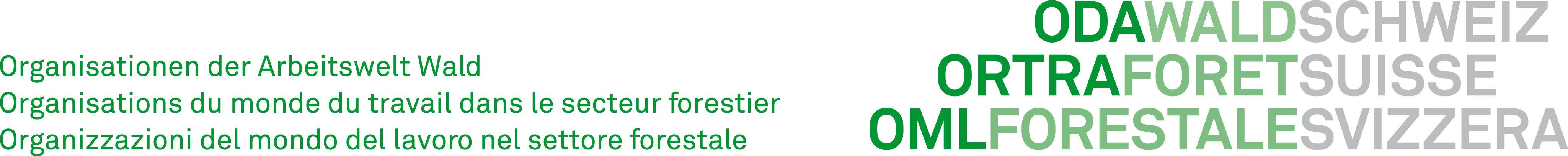 Rapport de Formation ForêtLes ordonnances sur la formation professionnelle initiale de forestier/ère-bûcheron/ne et de praticien/ne forestier/ère, indiquent à l’article 13 resp. 12 que la formatrice ou le formateur établit, sur la base du dossier de formation, un document ad hoc attestant le niveau atteint par la personne en formation. La formatrice / le formateur et l’apprenant/e en discutent au moins une fois par semestre.1er  2e  3e  4e  5eSemestre		Critères d’appréciation		         Appréciation		Justifications et compléments	Les compétences ci-après (points 1-4) figurent dans la section 2	de l’ordonnance sur la formation professionnelle initiale.1.	Compétences professionnelles  ABCD1.1	Niveau de formation		Evaluation globale selon, respectivement, 	les objectifs évaluateurs mentionnés dans 	le plan de formation et le programme	de formation en entreprise ABCD 1.2	Qualité du travail		Précision / soinABCD 1.3	Quantité de travail / rythme de travail	Temps nécessaire pour une exécution 	adéquate des travauxABCD 1.4	Mise en pratique des connaissances	professionnelles 	Lien entre théorie et pratique2.	Compétences méthodologiquesABCD 2.1	Technique de travailAménagement du poste de travail / engagement des moyens / reformuler et analyserun mandat confié / demandes de précisions ABCD 2.2	Sécurité au travail et protection de la 	santéRespect des consignes de sécurité / application systématique des mesures de protection / mode de travail ménageant le corpsABCDComportement économiqueExécution rationnelle du travail / utilisation ciblée et économe des moyens de travail / utilisation soigneuse et correcte des matériaux, outils, machines et infrastructuresABCD2.4	Réflexion et manière d’agir interdisciplinairesComprendre le déroulement de processus de travail / contributions personnelles à un bon déroulement / organisation autonome de travaux simples	Critères d’appréciation		         Appréciation		Justifications et compléments3.	Compétences sociales  ABCD 3.1	Aptitude à travailler en équipe et	à surmonter les conflits	Contribution au climat de l’entreprise / 	honnêteté / attitude face aux critiques ABCD 3.2	Collaboration	Compréhension pour les autres / 	se mettre à la place des autres (empathie)ABCD 3.3	Information et communication	S’exprimer de manière compréhensible / 	respecter le point de vue des autres / 	connaître les processus d’information 	et agir en conséquence ABCD 3.4	Action axée sur la clientèle	Contact avec la clientèle / se mettre dans 	la peau de l’autre / serviabilité / amabilité4.	Compétences personnellesABCD4.1	Autonomie, comportement 	responsable	Initiative / sens des responsabilités / 	contributions personnelles ABCD 4.2	Résistance au stress / adaptabilité / Comportement attentif et réfléchi ABCD 	Savoir-vivrePonctualité / fiabilité / Comportement et habillement adapté à la situation / amabilité / présentationABCD 4.4	Volonté d’apprendre / motivation	Acquisition de nouvelles connaissances et 	savoir-faire / ouverture au changement / flexibilité 5.	Dossier de formationLe dossier de formation est apprécié, discuté et noté à l’aide de la notice élaborée et éditée par l’Ortra Forêt Suisse. La note attribuée est ensuite reportée dans la feuille « Notation du rapport de formation ».6.	Prestations à l’école professionnelle et aux cours interentreprisesEcole professionnelle
Lors de l’entretien d’évaluation semestrielle la formatrice / le formateur dresse également le bilan des performances de l’apprenant/e obtenues à l’école professionnelle. En fonction de ce bilan la formatrice / le formateur et l’apprenant/e fixent des objectifs et conviennent de mesures de soutien adéquates.Cours interentreprises (CIE)Les performances de l’apprenant/e obtenues aux cours interentreprises sont discutées immédiatement après chaque cours. Lors de l’entretien d’évaluation semestrielle, le bilan du dernier cours et les mesures convenues peuvent être rappelées et mentionnées dans le rapport de formation. 8.	Contrôles des objectifs fixés pour le semestre écoulé	Cf. point 9 du précédent rapport de formation	 Dépassés	 atteints	 juste atteints	pas atteints         Objectifs évaluateurs de l’entreprise			                                            Objectifs évaluateurs de l’école professionnelle				                                            Objectifs évaluateurs des cours interentreprises			                                            Compétences professionnelles						         Compétences méthodologiques						         Compétences sociales					         Compétences personnelles					 	Justifications et compléments :           9.	Objectifs pour le semestre à venir	Objectifs évaluateurs de l’entreprise :	Objectifs évaluateurs de l’école professionnelle :	Objectifs évaluateurs des cours interentreprises :	Compétences professionnelles :	Compétences méthodologiques :	Compétences sociales :	Compétences personnelles :10.	Accords au sujet des cours facultatifs et des cours d’appui11.	Divers12.	Dates / signaturesLa personne en formation et l’entreprise formatrice reçoivent un exemplaire du rapport de formation. Sur demande de l’autorité cantonale une copie 
du rapport lui sera adressée. Diffusion	version originale DBK, Gütschstrasse 6, 6000 Lucerne 7, www.csfp.ch		Version adaptée forêt, Ortra Forêt Suisse, Case postale 339, 3250 Lyss, www.ortra-forêt.chEntreprise formatrice :      Personne en formation :      Profession :  Forestière-bûcheronnne CFC / Forestier-bûcheron CFCPersonne responsable pour la période de formation :      7. Appréciation de la formation par l’apprenant/e7.1  Formation dispensée dans l’entreprise			                                très bonne                     bonne	             juste suffisante	             insuffisante	         Compétences professionnelles					          Compétences méthodologiques					         Climat de l’entreprise							          Encouragement personnel					7.2   Encadrement par la formatrice ou le formateur			                                très bonne                     bonne	             juste suffisante	             insuffisante	7.3   J’ai reçu la visite de la formatrice/du formateur lors des CI suivant:
  Ce rapport de formation a été discuté leSignature de la formatrice / du formateur responsable :Signature de la personne en formation :Visa du représentant légal / de la représentante légale :Visa du représentant légal / de la représentante légale :Date :      Signature :      